WATERVILLE ELEMENTARY SCHOOL		 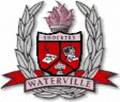 Tuesday, October 22, 2019Day 33Cultivating Leaders Who T.H.R.I.V.E.!	UPCOMING EVENTS Monday 10/21/2019	JHGBB A TEAM @ ENTIAT 5pmTuesday 10/22/2019Wednesday 10/23/19Thursday 10/24/2019Family Fun Night 5:30-7:00 PM at School-there will be…………Literacy activities, Storybook Pumpkin Painting, Book Walk and other    activities.IMPORTANT ANNOUNCEMENTSOctober 29th-Parson’s Picture RetakesNovember 7-Fall Kernel Banquet 6:30 PMBREAKFAST/LUNCH MENU*Fruit, water, & milk are available with all meals and juice is available daily during breakfast***Menu is subject to change**Today’s Breakfast: French toastToday’s  Lunch: Tuna or PB sandwich, vegetable soupTomorrow’s Breakfast: Breakfast sandwichTomorrow’s Lunch: Meat & cheese burrito, spinach salad 